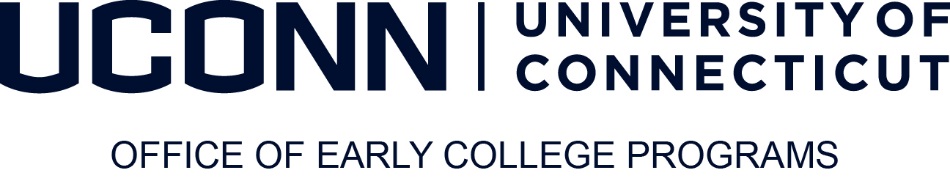 NON-DEGREE COURSE REGISTRATION FOR HIGH SCHOOL STUDENTSStudent’s Name _____________________________________________________________________Date of Birth____________E-mail Address _____________________________________________________________________________________________Phone (_____)_________________________Parent/Guardian Name ______________________________________________________________________________________Home Phone (_____)_________________________ Work Phone (_____)_________________________High School Name___________________________________________________________________________________________Course Registration:Semester (select one) 	Fall_____    Spring_____    Winter_____    Summer Session I_____    Summer Session II_____Student Agreement:If selected as a Dual Enrollment student, I acknowledge that this status is extended by UConn based upon recognition of my strong academic performance in high school and that this status is extended at the discretion of the University. I understand that courses taken at UConn do not necessarily count toward high school graduation requirements and it is my responsibility to work with my high school administration to meet requirements for high school graduation. I acknowledge that I am allowed to enroll for a maximum of eight (8) credits per term.		_________________________________________________________________________________		Full Legal Signature of Applicant							Date Parental Consent:As the parent/guardian of the student applying for the UConn Dual Enrollment program, I agree to the following: 1) support the student’s desire to participate in the program, 2) support the student as needed to perform successfully, 3) acknowledge responsibility for tuition, fees, and other expenses. I also realize that any acceptance of credit for application to the student’s high school program, school district graduation requirements, or state graduation requirements is granted solely at the discretion of the student’s high school.Acknowledging these and other factors and having met with the student’s guidance counselor, I hereby agree and request that my student be allowed admission into the Dual Enrollment Program at UConn._________________________________________________________________________________		Parent/Guardian Signature  								Date Acknowledgement of Rights and Responsibilities of High School Students Taking On-Campus CoursesIn signing this form, I certify that I have read/and or viewed the UConn Office of Early College Programs online student Dual Enrollment Orientation which reviews the rights and responsibilities of non-degree students taking courses on a UConn Campus._______________________________________			________________________________________Full Legal Signature of Applicant					Parent/Guardian SignatureCURRENT HIGH SCHOOL TRANSCRIPT, P/SAT SCORES AND HIGH SCHOOL RECOMMENDATION LETTER ARE REQUIRED TO BE INCLUDED WITH THIS REGISTRATION FORMComplete Applications must be submitted via e-mail to Todd Blodgett at todd.blodgett@uconn.edu or via postal mail to: Office of Early College Programs, 368 Fairfield Way U-4171, Storrs, CT 06269-4171Department NameCourse Catalog #Section #Class ## of CreditsCampus Abbrev.Instructor’s NamePermission # (if needed)